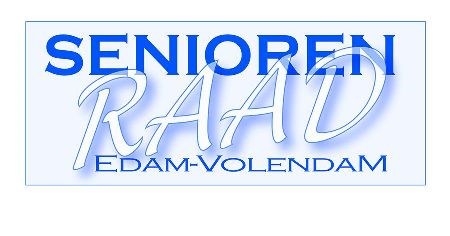 JAARVERSLAG 2022ColofonOpmaak 		: Ad BoschProductie		: Seniorenraad Edam-Volendam©Stichting Seniorenraad Edam-Volendam 2023website:             www.Seniorenraadedamvolendam.nl mail:                  info@Seniorenraadedamvolendam.nl1. Voorwoord van de voorzitter bij het jaarverslag 2022Jan TolStichting Seniorenraad Edam-Volendam (Seniorenraad) behartigt de algemene belangen van senioren op de terreinen zorg, welzijn, wonen en mobiliteit. Werkgroep Communicatie en public relations publiceert daarover in de lokale bladen en op de website van de Seniorenraad.De Seniorenraad is ook vraagbaak voor kwetsbare ouderen die hulp zoeken en helpt waar mogelijk.De Seniorenraad informeert de inwoners en in het bijzonder ouderen over (voorgenomen) landelijk beleid dat hen aangaat en allerlei ontwikkelingen in het gemeentelijk sociaal domein in de NIVO en de Stadskrant en via het TV programma “100- min en ouder”.De Seniorenraad  is één van de vier adviesraden die zijn ondergebracht in de Koepel Sociaal Domein Edam-Volendam (KSD), het algemene adviesorgaan van de gemeente. De andere adviesraden zijn: Wmo-raad, Jeugdraad en Participatieraad. De KSD zorgt voor de wettelijk voorgeschreven burger- en cliëntenparticipatie door het uitbrengen van gevraagd en ongevraagd advies aan het gemeentebestuur (College van Burgemeester en Wethouders en/of de gemeenteraad).Ongevraagde adviezen hebben te maken met signalen en ontwikkelingen uit de samenleving.Gevraagde adviezen die het sociaal domein betreffen, bestaan uit beleidsvoorbereiding, vaststelling, uitvoering en evaluatie van het gemeentelijk beleid, bovendien de bijbehorende procedures en regelingen die hierop betrekking hebben.Informatie over tal van activiteiten, vergaderingen en allerlei wetenswaardigheden, is te vinden op de website van de Seniorenraad (www.seniorenraadedamvolendam.nl) en op de website van de KSD (www.ksd-edam-volendam.nl).In 2022 werden de coronamaatregelen langzaam versoepeld na een harde lockdown. In maart vervielen de laatste maatregelen. De Seniorenraad en zijn werkgroepen hebben weer volop gebruik gemaakt van de ruimte om hun werk te doen.Het ongevraagd advies dat projectgroep Zorg* op 16 juli 2021 over de “Toekomst van de zorg in de gemeente Edam-Volendam vanaf 2022” heeft ingediend bij het college van B & W en de raadsfracties, heeft, met advisering door de KSD, geresulteerd in het “Integraal beleidskader Sociaal Domein: Zelf, Samen, Organiseren” dat op 15 september 2022 door de gemeenteraad is vastgesteld. We kunnen stellen dat de Seniorenraad, voorzien van input uit zijn werkgroepen, goede bijdragen in de KSD heeft geleverd. Ook is op plezierige en constructieve wijze met de gemeentelijke organisatie en de andere hieronder genoemde participanten samengewerkt.Van onze werkgroepen Wonen en veiligheid binnenshuis, Mobiliteit en veiligheid buitenshuis, Zorg en welzijn en Communicatie en Public Relations vindt u afzonderlijke bijdragen van hun activiteiten en speerpunten in het jaarverslag.Dat de Seniorenraad midden in de gemeenschap staat, blijkt uit de contacten met en ten behoeve van onze achterban met o.a.:wethouders en ambtelijke vertegenwoordigers;woningbeheerstichtingen De Vooruitgang en de Wooncompagnie;bestuur van De Zorgcirkel die specialist is op het gebied van wonen, welzijn, services, (thuis)zorg, behandeling en preventie;politieke partijen in onze gemeente;stichting Belangen Senioren Zeevang (SBS 55+);gezamenlijk dorpsradenoverleg Zeevang (GDO);wijkraad oude kom in Volendam;vertegenwoordigers/leden van de Wmo-raad, Jeugdraad en Participatieraad;adviseurs van de Seniorenraad.Ik bedank de leden van de werkgroepen en mijn medebestuursleden voor hun tijd en belangeloze inzet. Ik dank ook onze adviseurs voor hun betrokkenheid, inbreng en adviezen.Ik hoop dat het jaarverslag u mag overtuigen van de betekenis van de Seniorenraad voor onze inwoners.* In de projectgroep Zorg zitten leden uit de Seniorenraad, Wmo-raad en Participatieraad. Met deze leden en andere vertegenwoordigers van de adviesraden en belanghebbende participanten heeft de projectgroep onderzoek gedaan naar wat de rol van onze gemeente vanaf 2022 zou moeten zijn op het beleidsterrein Zorg met de kernthema’s wonen, zorg en welzijn.2. Jaarverslag van de secretarisCas Schilder﻿Nog steeds hadden we in het voorjaar van 2022 te maken met het coronavirus.Een moeilijke tijd hebben we achter de rug.Ondanks alle beperkingen hebben we toch fysiek 8 keer met het bestuur en 10 keer met het DB vergaderd.Veel onderwerpen zijn de revue gepasseerd zowel in het DB, het bestuur als in de werkgroepen.De vergaderingen werden naast het dagelijks bestuur (DB) bijgewoond door de voorzitters van de werkgroepen Communicatie en Public Relations, Mobiliteit en Veiligheid buitenshuis, Wonen en Veiligheid binnenshuis en Zorg en Welzijn, een vertegenwoordigster van de KBO (Katholieke bond voor ouderen) en een vertegenwoordigster van de ANBO (Algemene Bond voor ouderen).Met de adviseurs heeft het DB 2 keer vergaderd.Soms waren een of twee beleidsmedewerker van de gemeente bij de vergadering aanwezig.Dit jaar zijn er in samenwerking met de Koepel Sociaal Domein (KSD) veel gevraagde en ongevraagde adviezen voorbereid (zie bijgaande lijst).Onderstaand noemen wij de onderwerpen die in 2022 zijn behandeld.Voorbereiding Jaarverslag 2021De goedkeuring van het financieel jaarverslag 2021 en décharge van de penningmeesterDe begroting 2022De 60+busUitzendingen van “100-min en ouder” op RTV L.O.V.E.                       Cliëntenraden ApothekenGesprekken adviseursBegrafenisfonds Volendamhuisvesting Senioren Gemeenschappelijke ruimten Seniorencomplexen Nieuwbouw MeerminWoonzorgcomplex Oorgat Nieuwbouw op locatie Maria Goretti Nieuwbouw op locatie Cultureel Centrum OosthuizenOntwikkeling Tase terrein en terrein RKAV VolendamLocatie “De Lange Weeren”Nieuwe bouwlocaties gemeente Edam-VolendamVoorbereiding Omgevingsvisie Aanpassen activiteitenoverzicht SeniorenProjectgroep toekomst zorg in onze gemeente vanaf 2022Voorbereiding woonzorgvisieBreed Sociaal LoketWelzijnWonenPlus Schuldhulpverlening Respijtzorg Proef buurthuizen WMO beleidsregels Giften in de bijstand Slimotheek Fit & Vitaaldag 60+ Gesprekken met politieke partijen in voorbereiding op de gemeenteraadsverkiezingen op 16 maartSVN leningKBO-nieuwsPositie Seniorenraad in de Koepel Sociaal Domein Statushouders, Oekraïense en andere vluchtelingen Voortgang energietransitie Contacten met Zorgcirkel, de Vooruitgang en de Wooncompagnie Samenwerking met dorpsraden en wijkradenGesprekken bestuur en werkgroepen met contactambtenaren Patiëntenparticipatie Notulen Koepel Sociaal Domein UBO (Ultimate Beneficial Owner)-registratie WBTR (Wet Bestuur en Toezicht Rechtspersonen)Aanvulling werkgroepen Nieuwe adviseur Seniorenraad Project doortrappen  Digitaal landelijk Sociaal Platform Cliëntenbelang Amsterdam Positie inwoners met handicap Aanbestedingen gemeente algemeen administratieve dienstverlening Senioren Verzekering hulpmiddelenCuli-café Friese Vlaak Herindeling Julianaweg Volendam Herindeling Boelenspark Bewaken Bouwkaders in onze gemeente Cursussen begeleiding bestuur/werkgroepen Duurzaam Bouwloket Onafhankelijke cliëntondersteuners Corona/vaccinatie Woonzorgopgave Club en buurthuiswerk Stichting Invident Digibeten in onze gemeente SBS 55+ Vragenlijst huisbezoeken Visitatiecommissie woningbeheerstichting De VooruitgangEnergietoeslagen Huisbezoeken 70,75 en 80 jarigen Vrijwilligersconcert gesprekken Welstandscommissie GDO overleg gemeente Horecavisie EindejaarsbriefVertegenwoordigers van de Seniorenraad zijn bij de navolgende instellingen en raden betrokken:Klankbordgroep Jozef van ArimatheaProjectgroep voorbereiding Omgevingsvisie Projectgroep zorg in de toekomst in onze gemeente Projectgroep Transitie SBS 55+ Seevanck Projectgroep Herinrichting Julianaweg Volendam Workshop toekomst Locatie De Meermin Gezamenlijke dorpsraden en wijkraden Kunst en Cultuurplatform Edam-Volendam PBO (beleidsbepalend orgaan L.O.V.E.) Stichting 60+ bus Werkgroep Hospice Gehandicapten raad-Invident Fietsersbond Cliëntenraden ApothekenKBO ANBO Redactie “100-min en ouder” Woningbeheerstichting De Vooruitgang Woningbeheerstichting De WooncompagnieDe Zorgcirkel Landelijke Mantelzorgverlening3. Jaarverslag van de penningmeesterPiet van den Eijkhof4. Jaarverslag van de werkgroep Wonen en veiligheid binnenshuisCas SchilderWederom is 2022 deels beheerst door het coronavirus.Via projectgroepen hebben de leden  van de werkgroep meerdere malen vergaderd ter voorbereiding van gevraagde en ongevraagde adviezen en gesprekken met de gemeente, stakeholders, De Vooruitgang, de Wooncompagnie en de Zorgcirkel.Ook de samenwerking met de raden onder de KSD is van groot belang geweest.Belangrijke speerpunten in 2022 waren:voortgang energietransitie;voortgang zorg in onze gemeente na 2022 wat betreft wonen; herindeling Julianaweg;locatie Maria Goretti;toekomst Tase terrein en terreinen FC en AV Volendam; locatie De Lange Weeren;locatie de Seinpaal;locatie Cultureel Centrum Oosthuizen;contacten met De Zorgcirkel, De Vooruitgang en de Wooncompagnie; woonzorgcomplex Oorgat;voorbereiding Woonzorgvisie;Omgevingsvisie; contacten met gemeente; contacten met Monumentencommissie;locatie Meermin; nieuwe bouwlocaties in onze gemeente; herinrichting Boelenspark; bewaking bouwkaders door gemeente;gesprekken met politieke partijen.Leden werkgroep:Jan TolPiet van den EijkhofGerrit KuiperFred HaarmanYvo de RuijgPeter VeermanHenk BergmanCas SchilderJan NieuweboerPiet Veerman5. Jaarverslag van de werkgroep  Mobiliteit en veiligheid buitenshuisJan Tol (Bout)In het jaar 2022 is aandacht gegeven aan de volgende punten:1) De blindengeleideroutes in de Burgemeester van Baarstraat moeten opnieuw worden beoordeeld op hun effectiviteit, Europaplein , Zeestraat, en de Stient en nog diverse andere druk bezochte plaatsen moeten nog worden voorzien van blindengeleideroutes. De kruising Hyacintenstraat/ Burgemeester van Baarstraat krijgt een herstructurering. Hopelijk wordt de roep om een zebrapad gehonoreerd.Belangrijk is dat Wethouder Schilder bij een bijeenkomst lijfelijk heeft ondervonden welke problemen blinden en slechtzienden ondervinden op de openbare weg.2) Het adviseren en technisch ondersteunen betreffende de reconstructie van de Julianaweg. De constructie van de inrit van het Kivo terrein is veranderd van stelconplaten in T stenen.Ook zal navraag worden gedaan of de Gemeente Edam – Volendam werkt met het Handboek voor Toegankelijkheid.De komende periode zal veel aandacht worden besteed aan de reconstructie van de Julianaweg en de aanleg van de verbindingsweg tussen de provinciale weg N247 en de Dijkgraaf Poschlaan.3) De gemeenteplannen om de kruising Vissersstraat/Vincentiusweg te herstructureren zijn klaar. Het wachten is op de aanleg van een glasvezelnet ter plaatse. Zodra dat is aangelegd wordt de herstructurering van de Vincentiusweg e.o. gestart.4) Verder is aandacht gegeven aan controle van uitgevoerde herbestratingen en reconstructiewerken, betreffende de noodzakelijke op– en afritten te weten:Volendam: Edisonstraat, Bloedkoraal, Donata Steurhof; Val van Urk, Edammerpad, Kamperzand; Edam: Nieuwehaven, Jonkerlaantje, Matthijs Tinxgracht, William Pontstraat, Volendammerpad; Seevanck: Middelie,  Westeinde t/s Seevancksweg en Molenkolkweg Oosthuizen, ,en de voetpaden in Volendam: Abbert – Houtrib, Pieter van de Hemstraat en deSaturnusstraat.5) Dit jaar 2023 zal weer aandacht worden gegeven aan:a) Het onderhoud van wegen in Edam – Volendam.b) Uitbreiden en verbeteren van blindengeleideroutes.c) Ontsluiting Baandervesting.d) Zebrapaden in onze gemeente.e) De openbare verlichting.f) De reconstructie van de Julianaweg.g) Stand van zaken 3e Ontsluitingsweg.h) Aanleg voetpad langs de Dijkgraaf de Ruiterlaan.i) Trapopgang Noordeinde verbeteren voor gehandicapten en slecht-ter-been-zijnden d.m.v. een traplift.j) Alternatief voor de afgesloten toiletten aan de haven tijdens de winterperiode.Het toeristenseizoen bestrijkt immers het hele jaar.h) Inrichting van omdraai en aansluitend de rotonde Dijkgraaf de Ruiterlaan.6. Jaarverslag werkgroep Communicatie en PRAd Bosch De taak van de werkgroep bestaat o.a. uit het geven van ondersteuning aan zowel het dagelijks bestuur als aan de werkgroepen met betrekking tot het kenbaar maken van activiteiten voor en/of ten behoeve van de inwoners van de gemeente Edam-Volendam, voornamelijk via de website van de Seniorenraad. Tevens is het jaarverslag 2021 van de Seniorenraad als persbericht aan de NIVO en De Stadskrant aangeboden ter publicatie. Beide periodieken hebben geheel of gedeeltelijk het jaarverslag gepubliceerd, waarvoor onze dank. De website WWW.Seniorenraadedamvolendam.nl  is gedurende het vijfde jaar in de nieuwe opmaak wederom druk bezocht. 7. Jaarverslag Werkgroep Zorg en WelzijnKees MolenaarIn 2022 waren de volgende personen lid van de werkgroep Zorg: Alie Kras- Mühren, Margreet Kwakman, Map van der Lende, Huibje Veerman, Fred Haarman, Ted Landaal, Jaap Zwarthoed (secretaris) Kees Molenaar (voorzitter)De werkgroep heeft vergaderd op 8 februari, 10 mei, 9 augustus en 9 novemberDe werkgroep heeft gesproken met Channa de Vries van Welzijn Wonen plus over de pilot Respijtzorg ter ondersteuning van mantelzorgers.Besproken is dat ons ter ore is gekomen dat in de Friese Vlaak maar drie appartementen zouden zijn voor stellen . Duidelijk is geworden dat In de unit voor kort durend Eerste Lijns-Verblijf (Voor mensen die na een ziekenhuisverblijf nog niet naar huis kunnen) 3 appartementen voor stellen aanwezig zijn. In de andere units kunnen alle appartementen bewoond worden door stellen.Gesproken is over de problemen in het culicafé.( Beperkte openingstijden voor de bewoners van de Friese Vlaak en te dure consumpties) Welzijn, Wonen Plus  heeft bemiddeld tussen de partijen ( De Vooruitgang, de Wooncompagnie, de Zorgcirkel en de uitbater). Er zijn betere afspraken gemaaktBesproken is dat de Fietsersclub Doortrappen niet tevreden is met de geplande inrichting van De Julianaweg omdat de nieuwe fietspaden niet veilig lijken voor senioren. Dit is doorgegeven aan de werkgroep mobiliteitOpnieuw is gesproken over de aanbesteding van de zorgverlening. Wonen Plus zou graag door de gemeente worden ingeschakeld om samen met de SMD zorg te verlenen. Dit is doorgegeven aan de KSDGesproken is met Pauline Silven over haar aanpak van de eenzaamheid ( vooral bij senioren) Aan 60- en ouder is gevraagd haar te interviewen in neen LOVE=uitzending8. 60+BusBen KokIn 2022 zijn de corona perikelen grotendeels verdwenen. Echter het gebruik en de mogelijkheden voor en door onze passagiers zijn nog niet op het oorspronkelijke niveau van voor corona. Het aantal ritten is t.o.v. 2021 flink toegenomen. De tweede bus wordt regelmatig, maar niet alle dagdelen ingezet.Voor het eerst in ons bestaan moesten wij onze ritprijs verhogen van € 1,50 naar  € 2,00. Door deze verhoging  naderen de vervoersopbrengsten echter wel het niveau van 2019.Dankzij onze trouwe sponsors en de hogere ritprijs is het resultaat in 2022 niettemin positiever dan in 2021 en is de vervanging van de bussen, financieel gezien een reële optie. Aanschaf van elektrische bussen is onderzocht, maar door de aanschafprijs vooralsnog te hoog gegrepen.Wij prijzen ons zeer gelukkig dat wij steeds genoeg vrijwilligers hebben/krijgen om de busjes te laten rijden.In 2022 hebben wij 6264 ritten gereden.9. Uitzendingen “100- min en ouder”Jan TolDeze uitzendingen zijn nog steeds terug te zien op YouTube onder de kop L.O.V.E. 100- min en ouder of RTV LOVE 100- min en ouder.Redactieteam:Manon Dijkshoorn-Meyjes;  Marcel  van Meel; Jan Tol.10. Statistische gegevens 55-Plussers Edam-Volendam per  31 december 2022 Jaar	Mannen Vrouwen Totaal		Totaal 	           % 55+ van                           55Plussers		aantal	           totaal aantal					Inwoners         inwonersEdam incl. Purmer2022:     1431	1565	2996		7500		40%2021:     1401	1528	2929		7322		40%2020:     1379	1524	2903		7287		40%2019:     1380	1559	2939		7355		40%2018:     1369	1554	2923		7315		40%2017:     1344	1513	2857		7221		40%2016 :	1427	1598	3025		7220		42%2015 :	1298	1464	2762		7109		39%2014 :	1257	1431	2688		7174		37%2013 :	1227	1431	2658		7130		37%2012 :	1215	1403	2618		7225		36%2011 :	1200	1400	2600		7291		36%2010 :	1179	1378	2557		7319		35%2009 :	1159	1345	2504		7350		34%2008 :	1157	1322	2479		7344		34% Volendam2022:	3728	3957	7685		22588		34%2021 :	3584	3792	7376		22461		33%2020 :	3584	3792	7376		22461		33%2019 :	3508	3700	7208		22415		32%2018 :	3456	3625	7081		22383		32%2017 :	3364	3557	6921		22342		31%2016 :	3264	3460	6724		22190		30%2015 :	3168	3374	6542		21978		30%2014 :	3089	3263	6352		21914		29%2013 :	2991	3137	6128		21791		28%2012 :	2889	3049	5938		21529		28%2011 :	2834	2942	5776		21409		27%2010 :	2745	2849	5594		21263		26%2009 :	2674	2797	5471		21143		26%2008 :	2571	2727	5298		21150		25%Zeevang2022:	1361	1383	2744		  6675		41%2021:	1322	1344	2666		  6570		41%2020:	1295	1302	2597		  6520		40%2019:	1284	1274	2558		  6427		40%2018:	1241	1252	2493		  6401		39%2017:	1223	1205	2428		  6390		38%2016:	1289	1302	2591		  6388		41%Gemeente Edam-Volendam2022:	6520	6905    13425		36763		37%2021 :	6389	6734    13123		36471		36%2020 :	6258	6618    12876		36268		36%2019 :	6172	6533    12705		36107		35%2018 :	6066	6431    12497		36099		35%2017 :	5931	6275    12206		35953		34%2016 :	5980	6360    12340		35798		34%2015 :	4466	4838	9304		29087		32%2014 :	4346	4694	9040		29088		31%2013 :	4218	4568	8786		28921		30%2012 :	4104	4452	8556		28754		30%2011 :	4034	4342	8376		28700		29%2010 :	3924	4227	8151		28582		29%2009 :	3833	4242	7975		28493		28%2008 :	3728	4049	7777		28494		27%Dit jaar is voor de twaalfde keer als extra informatie vermeld hoeveel inwoners van de 55+ groep vielen in de categorie 55-64 jaar en hoeveel inwoners vielen in de categorie 65 jaar en ouder.                                                                    	 Gemeente              % van    Jaar  categorie   Edam	   Volendam  Zeevang		 Edam-Volendam    totaal                            (incl. Purmer)                                             inwoners.                    -----  -----------   ------------------  -----------   		 ---------------------      -------------2011  55-64 jr.       1101	      2897				3998	               142011  65+    jr.       1499	      2879  			4378                  	 152011  totaal	  2600	      5776				8376		 292012  55-64 jr.       1062	      2886	             			 3948              	 142012  65+    jr.       1556	      3052  			4608                 	 162012  totaal	  2618	      5938				8556		 302013  55-64 jr.	 1035	      2912				3947		 14	*2013  65+    jr.	 1623	      3216				4839		 17	*2013  totaal	 2658	      6128				8786		 30	*2014  55-64 jr.	   990	      2940				3930		 14	*2014  65+    jr.	 1698	      3412				5110		 18	*2014  totaal	 2688	      6352				9040		 31	*2015  55-64 jr.	   991	      2934				3925		 13	*2015  65+    jr.	 1771	      3608				5379		 18	*2015  totaal	 2762	      6542				9304		 32	*2016  55-64 jr.	   974	      2959	         	  980		4913		 14	*2016  65+    jr.	 2051	      4399		1611		8061		 23	*2016  totaal	 3025	      7358		2591	            12974		 36	*2017  55-64 jr.	   983	      2965	         	  996		4944		 14	2017  65+    jr.	 1874	      3956		1432		7262		 20	2017  totaal	 2857	      6921		2428	            12206		 34	2018  55-64 jr. 	 1017	      2970	         	1011		4998		 14	2018  65+    jr.	 1906	      4111		1482		7499		 21	2018  totaal	 2923	      7081		2493	            12497		 35	2019  55-64 jr. 	 1022	      2974	         	1044		5040		 14	2019  65+    jr.	 1917	      4234		1514		7665		 21	2019  totaal	 2939	      7208		2558	            12705		 35	2020  55-64 jr. 	 1018	      2982         	1044		5069		 14	2020 65+    jr.	 1885	      4394   	1528		7807		 22	2020  totaal	 2903	      7208		2597	            12876		 36	2021  55-64 jr. 	 1028	      2999         	1109		5136		 14	2021 65+    jr.	 1901	      4529  	1557		7987		 22	2021  totaal	 2929	      7528	 	2666	            13123		 36	2022 55-64 jr. 	 1076	      3027		1158                	5261		 14			2022 65+    jr.	 1920           4658               1586                    8164                     222022  totaal	 2996           7685               2744                  13425                     36   Oudste inwoner    102 jr         103 jr	 99 jr                                    * verschillen door afrondingen	(Bron : Afd. Burgerzaken van de Gemeente Edam-Volendam)11. Fusiegemeente Edam-VolendamPer 1 januari 2016 zijn de voormalige gemeenten Edam-Volendam en Zeevang gefuseerd tot de nieuwe gemeente Edam-Volendam. Voor de volledigheid volgen onderstaand de aantallen inwoners van de gehele fusiegemeente per 31 december 2022.	            31 december 2022Woonkern	  aantal mannen   aantal vrouwen   totaal aantal inwonersBeets			275		263		  538Edam (incl. Purmer)    3650	           3850                   7500Hobrede		  84		  79		  163Kwadijk			405		406		  811Middelie		376		341		  717Oosthuizen	           1737	           1789	             3526Schardam		  66		  58		  124Volendam	         11377	         11211	           22588Warder			408		388		  796Totaal		         18378	         18385 	           36763                          31 december 202255+ per Woonkern	aantal mannen   aantal vrouwen   totaal aantal inwonersBeets				117		121		  238Edam (incl. Purmer)                 1431	           1565	             2996Hobrede			  44		  47		    91Kwadijk				189		181		  370Middelie			155		136		  291Oosthuizen		             632	             697	             1329Schardam			  35		  28		    63Volendam		           3728	           3957	             7685Warder				189		173		  362Totaal 55+ Gemeente              6520	           6905                 13425                          31 december 202255-64 per Woonkern	aantal mannen   aantal vrouwen   totaal aantal inwonersBeets				  55		  59		  114Edam (incl. Purmer)       	544	             532		1076Hobrede			  20		  24		    44Kwadijk				  89		  83		  172Middelie			  56		  60		  116Oosthuizen		             269	             265		  534Schardam			  17		  12		    29Volendam		           1524	           1503	             3027Warder				  74		  75		  149Totaal 55-64 Gemeente          2648 	           2613	             5261                          31 december 202265+ per Woonkern	aantal mannen   aantal vrouwen   totaal aantal inwonersBeets				  62		 62		  124Edam (incl. Purmer)       	887	           1033	             1920Hobrede			  24		  23		    47Kwadijk				100		  98		  198Middelie			  99		  76		  175Oosthuizen		             363	             432		  795Schardam			  18		  16		    34Volendam		           2204	           2454	             4658Warder				115		  98		  213Totaal 65+ Gemeente	           3872 	           4292	             816412. Bestuur en werkgroepen Seniorenraad per 31 december 2022	    	.Bestuur:Jan Tol (voorzitter en dagelijks bestuur);Cas Schilder (secretaris en dagelijks bestuur);Piet van den Eijkhof (penningmeester en dagelijks bestuur, tevens KBO vertegenwoordiger);Mw. Joke de Boer (ANBO vertegenwoordiger);Ad Bosch;Voorzitter werkgroep wonen (vacant); Kees Molenaar; Mw. Julia Stein (plaatsvervangend KBO vertegenwoordiger);Thoom Steur.Werkgroep Communicatie en P.R.:Ad Bosch (voorzitter);Mw. Lia Guijt;Mw. Manon Dijkshoorn-Meyjes.Werkgroep Mobiliteit en Veiligheid (buitenshuis): Thoom Steur (voorzitter);Tijmen Stelling;; Thames Tol;Jan Tol (bout).Werkgroep Wonen en Veiligheid (binnenshuis):Voorzitter vacant; (tijdelijk waargenomen door Cas Schilder);Jan Tol;Piet van den Eijkhof;Jan Nieuweboer;Piet Veerman;Gerrit Kuijper;Fred Haarman;Henk Bergman (namens Wmo-raad);Peter Veerman. Werkgroep Zorg en Welzijn:Kees Molenaar (voorzitter);Jaap Zwarthoed (secretaris);Mw. Alie Kras-Muhren;Mw. Klazien Schilder-Runderkamp; Mw. Huibje Veerman;Fred Haarman;Maup v.d. Lende; (namens SBS 55+);Mw. Margreet Kwakman-Greuter (verpleegkundige namens De Zorgcirkel);Egbert de Groot;Cor Koning;Henk Bergman (namens Wmo-raad).Adviseurs Seniorenraad Edam-Volendam:Klaas Bond;Jan Groot;Erik Tuijp;.Ted LangdaalStichting SeniorenbusNamens de Seniorenraad heeft zitting:Ben Kok.Cliëntenraad Edam-VolendamNamens de Seniorenraad heeft zitting als adviseur: vacantP.B.O. (programmabeleidsbepalend orgaan L.O.V.E.)Namens de Seniorenraad hebben zitting:Mw. Lia Guijt;Jan Tol.Wmo-raadNamens de Seniorenraad heeft zitting:In wisselende samenstelling. WelzijnWonenPlusNamens de Seniorenraad heeft zitting: Kees Molenaar.Cliëntenpanel Apotheken Edam en VolendamNamens de Seniorenraad hebben zitting: Mw. Huibje Veerman;Cas Schilder.Klankbordgroep Begrafenisfonds Jozef van ArimatheaNamens de Seniorenraad hebben zitting: Jan Groot;Cas Schilder.Koepel Sociaal Domein: (KSD)Namens de Seniorenraad hebben zitting: Jan Tol;Cas Schilder.Kunst- en Cultuurplatform gemeente Edam-VolendamNamens de Seniorenraad heeft zitting: Kees Molenaar.Gemeentelijk Verkeers- en Vervoerplan (G.V.V.P)Namens de Seniorenraad heeft zitting: Voorzitter werkgroep wonen (vacant). Redactie TV-programma “100-min en ouder”Namens de Seniorenraad hebben zitting:Jan Tol;Marcel van Meel;Mw. Manon Dijkshoorn-Meyjes (eindredacteur).FietsersbondNamens de Seniorenraad heeft zitting:Jaap Zwarthoed.13. Doelstelling Stichting Seniorenraad Edam-VolendamDe Stichting Seniorenraad Edam-Volendam heeft als doel:Het fungeren als platform voor alle ouderen in de gemeente Edam-Volendam, georganiseerd of niet georganiseerd en te adviseren over alle zaken die het plaatselijk en regionaal ouderenbeleid betreffen, initiatieven van derden te ondersteunen en waar noodzakelijk haar standpunt openbaar te maken en voorts binnen de door haar gegeven mogelijkheden te voorzien in gevallen waarin het ouderenbeleid niet voorziet en daaraan uitvoering te geven;Het verrichten van alle verdere handelingen die met het vorenstaande in de ruimste zin verband houden of daartoe bevorderlijk kunnen zijn.Teneinde deze doelstelling nader inhoud te kunnen geven is met het College van Burgemeester en Wethouders een convenant gesloten, waarin onder meer is overeengekomen dat de Seniorenraad aan het College van B&W zowel gevraagd als ongevraagd advies zal geven over beleidsvoorstellen van de gemeente over zaken ten aanzien van inwoners van 55 jaar en ouder uit de gemeente Edam-Volendam. De Seniorenraad is een adviesorgaan voor het College van B&W, onafhankelijk en niet gelieerd aan enige politieke partij.Voor nadere informatie over deactiviteiten en werkzaamheden van deStichting Seniorenraad Edam-Volendam:Voorzitter:Jan TolPegasusstraat 321131 NB  VOLENDAMTelefoon 0299 362229Mobiel 06 51643086E-mail jantol@online.nlSecretariaat:Cas SchilderNeptunusstraat 111131 WH  VOLENDAMMobiel 06 51865779E-mail casschilder@ziggo.nlInhoudsopgavePagina:Omslag	1Inhoud	21.Voorwoord van de voorzitter	32.Jaarverslag van de secretaris43.Jaarverslag van de penningmeester64.Jaarverslag werkgroep Wonen en veiligheid binnenshuis65.Jaarverslag werkgroep Mobiliteit en veiligheid buitenshuis76.Jaarverslag werkgroep Communicatie en Public Relations87.Jaarverslag werkgroep Zorg en welzijn88.Jaarverslag 60+ bus99.Uitzendingen L.O.V.E. van “100- min en ouder”910.Statistische gegevens 55-plussers1011.Samenstelling fusiegemeente1212.Namen van bestuursleden, leden van werkgroepen en van adviseurs en deelnamen in maatschappelijke projecten1313.Doelstelling stichting Seniorenraad15Info-adressen15Het jaar 2022 is een rustig boekjaar voor de penningmeester geweest. Dat is veroorzaakt door de beperkingen die door de regering zijn opgelegd waardoor vergaderingen soms niet plaats konden vinden. Ondanks alle beperkingen hebben toch de werkzaamheden die gedaan moesten worden voortgang gevonden.Onderstaand een overzicht van de uitgaven:27 maartSamenwerking van De Zorgcirkel met Team Sportservice TSS: interview met Leonie Koorn van TSS over organisatie van beweegactiviteiten voor ouderen, hulpmiddelen en beelden van cognitieve fitnesslessen.8 meiMantelzorgproject ARTIS van Amsterdam UMC: Activating Relatives to get Involved in care after Surgery: interview met Selma Musters en Els Nieveen over familieleden en/of vrienden die actief betrokken worden in de zorg voor een patiënt die een grote buikoperatie heeft ondergaan in het ziekenhuis zelf. 28 meiGesprekken met deelnemers aan de Fit & Vitaaldag in PX in Volendam6 juniRespijtzorg:Interview met Channa de Vries over het ontlasten van de mantelzorger door de inzet van een vrijwilliger van WelzijnWonenPlus aan huis bij de zorgbehoevende;Interview met Marjoleine van den Broek over het opvangen van de zorgbehoevende voor enkele dagen in respijthuis Het Buitenhuis in Wijdewormer zodat de mantelzorger meer tijd voor zichzelf krijgt. 26 juniInterview met ambtenaren Demi Nurmala en Joep Steur over de routekaart inburgering en begeleiden van statushouders naar betaald werk.Interviews met burgemeester Lieke Sievers, wethouder Vincent Tuijp, voorzitter IBEV Alfred de Jong over statushouders, zes statushouders die betaald werk verrichten en Meet & Greet in De Jozef waar statushouders die werk zoeken in contact worden gebracht met ondernemers die personeel zoeken.27 november1572 en daarna – interview met Cor Doevendans over Edamse zeekapiteins.18 decemberInterview met twee specialisten ouderengeneeskunde Annemieke Glas en Cathy Braan over patiënten met een complexe zorgproblematiek en samenwerking met huisartsen.